Консультация "Зимние забавы на улице"Консультация "Зимние забавы на улице"Зимние забавы на улице.
Помните в детстве это радостное возбуждение, когда, проснувшись, вдруг обнаруживаешь, что все вокруг белым-бело? Постарайтесь, чтобы и ваши дети получали удовольствие от зимы, поэтому как можно раньше объясните им, что если выпал снег, это вовсе не означает, что они должны оставаться дома - но, конечно, для прогулок у них должна быть подходящая верхняя одежда, чтобы они не замерзали и всегда оставались сухими. Такие вещи, как куртки, непромокаемые штаны, шапки и сапоги, вполне можно купить в магазинах, и желательно не в единственном экземпляре. Когда первый комплект одежды намокнет и дети начнут замерзать, поможет запас сухой одежды, чтобы, передохнув, они снова могли бежать на улицу. Особенно полезно иметь коробку перчаток и варежек. Не пожалейте денег на такую же теплую одежду и обувь для себя и отправляйтесь играть вместе с вашим ребенком.
  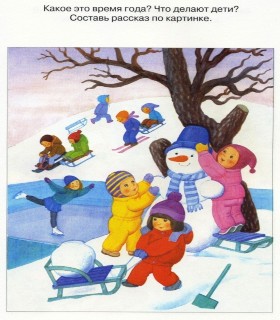 Катание с ледяной горки и на санках
        Санки и снег так же неразделимы, как мороженое и вафельный стаканчик. Придумайте разные забавные способы катания. Кататься с горки можно не только на санках - для этой цели прекрасно подходят, например, шины от автомобилей, очень хорошо скользит с горы, позволяя развивать приличную скорость, кусок линолеума. А еще можно сделать своеобразный тобогган. Для этого нужно взять большой кусок картона и разрезать его таким образом, чтобы оставалось достаточно много места для сидения, передний конец приподнять и завернуть, чтобы ребенку можно было ухватиться за него. Это совсем легонькие «санки», и ребенку с приятелями не составит труда отнести их до ближайшей горки, где они смогут по очереди покататься. А когда эти санки или дети промокнут так сильно, что уже нельзя будет кататься, «тобогган» можно отправить в ближайший мусорный бачок и со свободными руками весело бежать домой, играя в снежки.Ангелы
     Пожалуй, нет ни одного взрослого, который в детстве не играл бы в снежного ангела. Покажите ребенку, как надо упереться в землю, чтобы потом повалиться назад в снежный сугроб и захлопать в снегу руками и ногами, как будто летишь; снег облепит малыша, и его одежда будет белоснежно-ангельской, а руки станут похожи на крылья. Потом помогите малышу осторожно встать, не разрушив его «ангельскую» форму. Только что выпавший снег — прекрасное пушистое ложе, и ребятишки любят, лежа на нем, как бы парить в свежести солнечного зимнего дня. Если игра в ангелов уже не в новинку вашей семье, попытайтесь создать с ребенком другие снежные образы, напоминающие разных животных. Возможно, ваш сын сможет сообразить, как улечься на один бок и согнуть руку так, чтобы след от него походил на слоновый хобот, или ребенок может встать в снегу на четвереньки и вообразить, что это не его, а лошадиные ноги в снегу, а сам он лошадка.
  Следопыты
     Дети любят рассматривать собственные следу на свежевыпавшем снегу. Не поленитесь найти в интернете информацию о том, как выглядят следы разных животных и птиц. После этого отправляйтесь в лес или парк и попробуйте отыскать и расшифровать следы какой-нибудь живности.Следы снежного человека
     Из картона и толстой веревки можно сделать лапы снежного человека. Оденьте их поверх зимней обуви и отправляйтесь на прогулку создавать следы снежного человека.След  в  след
     Расскажите ребенку о том, как ходят волки в стае (след в след). А после этого предложите поиграть в догонялки, но с одним условием: тот, кто догоняет, должен преследовать убегающего след в след.Снежные цветы 
     Приготовьте для опыта: соломинку, раствор для надувания мыльных пузырей. Когда облако образуется при очень низкой температуре, вместо дождевых капель пары воды сгущаются в крошечные иголочки льда; иголочки слипаются вместе, и на землю падает снег. Хлопья снега состоят из маленьких кристалликов, расположенных в форме звездочек удивительной правильности и разнообразия. Каждая звездочка делится на три, на шесть, на двенадцать частей, симметрично расположенных вокруг одной оси или точки. Нам нет нужды забираться в облака, чтобы видеть, как образуются эти снежные звездочки. Нужно только в сильный мороз выйти из дома и выдуть мыльный пузырь. Тотчас же в тонкой пленке воды появятся ледяные иголочки; они будут у нас на глазах собираться в чудесные снежные звездочки и цветы.Снежные создания
     Лепить снеговиков - это обычное дело. А вот делаете ли вы снегурочек, маленьких снеговичков, снежных собак, котов или черепах? Этим хорошо заняться, если в творческом процессе участвует несколько человек, вот тогда можно вылепить снежное семейство или целый зоопарк снежных обитателей. Если вам хочется, чтобы проезжающие мимо люди еще больше восхищались вашим творением, то принарядите ваших снеговиков. Шапка и шарф вполне традиционные украшения для снеговиков, а что вы думаете о том, чтобы повязать вашей снегурочке на голову платок или надеть большую дамскую шляпу? Возможно, ей придутся кстати кухонный фартук и деревянная ложка. Если вы любите ходить по магазинам, то купите несколько недорогих вещей специально для того, чтобы использовать их для ваших снеговиков после следующего большого снегопада. Если вы играете в снегу с очень маленькими детишками, делайте снеговичков тоже маленькими, чтобы не утомить ребенка. Снежная красавица обрадуется короне из сосулек. А еще вы можете попытаться сделать черепаху, для этого нужно вылепить из снега куполообразную форму, напоминающую панцирь черепахи, и приделать к нему четыре маленькие ножки, голову и хвост.
  Снежные скульптуры 
     Из снега можно вылепить не только снеговиков. Подскажите вашему ребенку, что снег такой же материал для лепки, как и глина, который можно использовать для создания разных существ и предметов. С помощью кухонных формочек, пластиковых коробочек от продуктов и горшочков всех размеров можно вылепить формы разной конфигурации, потом скрепить их. Маленькие шарики из снега хорошо соединяются между собой с помощью палочек или зубочисток, и таким образом из них получаются самые различные скульптуры. Покажите вашему ребенку, как соединять фрагменты его скульптурного произведения «снежным клеем», то есть обрызгивая их водой. Если снег пушистый и рассыпается, дети могут добавить к нему воды или положить сделанные формочки в морозильник на несколько часов, чтобы дать им затвердеть. А еще вы с ребенком можете устроить снежный пир для птиц. Сделайте чашечками снежные пирожные и украсьте их настоящим замороженным птичьим кормом.
  Зимний пикник
     Отправляясь в зимний лес на прогулку, не забудьте взять с собой термос с горячим чаем и печенье. Обязательно устройте в погожий зимний день пикник на свежем воздухе. Для этого вылепите из снега стол и попейте за ним горячий чай с печеньем.
  Поиск клада
     Эта увлекательная игра требует небольшой подготовительной работы. Вам надо будет заранее купить в ближайшем магазине "клад". Это может быть угощение (маленькая шоколадка, конфетка), игрушка или сувенир. "Сокровище" нужно положить в непромокаемую коробочку (пакетик) и спрятать под снегом в определенном месте. Лучше всего прятать клад в лесу или во дворе собственного (частного) дома (дачи). По заданию ребенок должен найти клад, руководствуясь вашими подсказками. Подсказки могут быть простые, например, «горячо - холодно» или более сложные: сделай два шага налево, потом три шага вперед и т.д. 
  Варежка-подружка
     Если вашему сыну или дочке хочется пойти погулять по снежку, а рядом нет никого, кто составил бы малышу компанию, предложите ему поиграть с варежкой-подружкой. Возьмите варежку, у которой потеряна пара, - и сделайте ей лицо: из пуговичек - глазки, а из красной нитки - рот (или нарисуйте лицо). Теперь ваш малыш с удовольствием возьмет на улицу варежку-подружку и поучит ее, как играть в снегу.
  Елочные украшения из цветного льда
     Сделайте елочные украшения из цветного льда, залив подкрашенную красками воду в формочки разного размера и формы. Можно использовать обычную воду, но для красоты добавить в нее ягоды, кусочки апельсина, веточки ели, мишуру и т.п. Украсьте получившимися игрушка елочку в лесу или во дворе вашего дома.
  Снежные краски
     Для разнообразия ваш снег можно сделать цветным. Для этого возьмите полстаканчика воды и добавьте туда пищевого красителя. Дайте ребенку несколько таких стаканчиков с разными красками. Разбрызгивая краски на снег или наполняя им стаканчики, он получит подкрашенный снег, из которого можно делать шарики, разные фигурки или снеговичков. Это очень удобный момент познакомить ребенка с особенностями цветовой гаммы. Дайте малышу стаканчики с красной и желтой красками, и пусть он выльет половину каждой краски в стаканчик со снегом. Полученный раствор помешайте ложкой, и вы увидите, в каком восторге будет ребенок, когда он поймет, что, соединив красную и желтую краски, можно получить оранжевый цвет. С помощью обычной пипетки и подкрашенной воды можно рисовать картинки на снегу. Можно раскрасить готовую скульптуру из снега.
  Ледяная дорожка
     Цветную воду можно заморозить в тарелочках, после чего из получившихся разноцветных льдин сделать дорожку. А еще можно сделать форму из фольги, например, в виде сердца, и заморозить воду в ней. А если заморозить воду в небольших формочках, то получатся вот такие симпатичные кулончики. Правда, носить их можно будет только на улице в мороз.
  Стрельба в цель 
     Когда на улице слишком грязно, чтобы проводить там много времени, а вашему ребенку не терпится подвигаться, стрельба в цель именно то занятие, которое ему необходимо, а кроме того, оно способствует развитию глазомера и координации. Наберите снега и слепите из него снежки, потом заморозьте их в холодильнике (если снег подтаял, лучше сделать снежные кубики). Приготовьте достаточное количество снежков или кубиков. Когда они станут твердыми (но не чересчур — если они слишком твердые, переложите их из морозильника на полку холодильника, чтобы снежные «снаряды» не превратились в настоящее оружие), положите снежки в пластмассовый тазик. Пусть ваш ребенок встанет на закрытом крыльце или в другом защищенном месте, а вы наблюдайте, метко ли он попадает в цель — ею может быть дерево или круг в снегу. Начинайте с легкой цели, и если малыш удачно справляется с ней, сделайте ее менее доступной. 
  Снежная крепость
     Дети любого возраста с радостью увлекаются постройкой снежных крепостей, но больше всего это занятие подходит мальчикам школьного возраста. Нам не раз приходилось наблюдать, как безумно счастливые мальчишки целый день напролет проводят за постройкой своих «грозных» крепостей. Ваша задача - проследить за тем, чтобы сооружение крепости началось в тихом месте, где у нее будет шанс сохраниться в течение нескольких дней, а не где-нибудь на дороге или у крыльца дома. Предложите вашим снежным архитекторам такое место, куда меньше попадают прямые солнечные лучи, иначе цитадели будет грозить опасность слишком быстро растаять. При постройке крепости некоторые дети любят использовать ведерко, набивая в него снег; другие, чтобы построить стенку, делают большие снежные шары и, спрессовывая, кладут их один на другой; иные же просто прыгают в середину сугроба, прорывая в нем ходы, и там прячутся. Единственная роль, которую здесь можете играть вы, состоит, пожалуй, в том, чтобы в изобилии обеспечить ребят горячим чаем, поджаренной булкой, а кроме того, постоянно пополнять запас сухих варежек. Крепость можно построить не только из снега, но и изо льда.
  Лабиринты и туннели 
     Когда толщина снежного покрова достигает пятнадцати сантиметров или более того, в нем можно прорывать снежные лабиринты и туннели. Помогите вашему ребенку сделать план лабиринта, который он захочет соорудить в снегу на искусственном или естественном склоне. Когда лабиринт будет готов, полейте его водой и сделайте так, чтобы поверхность внутри него была очень гладкой. Теперь по дорожкам сооружения можно катать игрушки или мячики. Когда собирается несколько детей, они могут построить параллельные лабиринты и катать по их дорожкам все, что угодно. Для большей забавы можно просто так рыть в снегу туннели-лабиринты, а для малышей - туннели, в которых легко спрятать какие-нибудь игрушки или играть в прятки.
  Иглу (хижина из снега)
     Когда снег достаточно липкий, самое время подумать о постройке иглу. Эскимосы строят свои иглу из снежных блоков за несколько дней, но маленький шалун может просто погрузиться в сугроб и вырыть в нем себе домик, как у эскимосов. Ребенок, имеющий художественное воображение, может палочкой нарисовать что-нибудь на своем иглу— какой-нибудь абстрактный рисунок, знак или вновь изобретенный семейный герб. Интересно будет построить небольшие по размеру иглу и для пластмассовой куклы.
  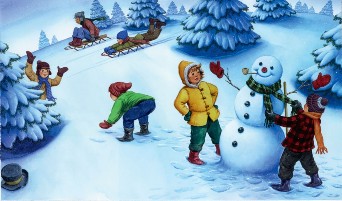 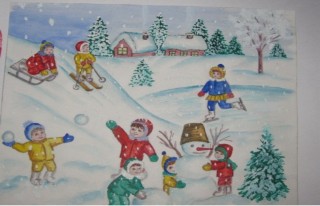 Работа с лопатой
    Хорошо, если в вашем хозяйстве (скажем, в гараже) хранится небольшая лопатка, тогда вы сможете привлечь ребенка к тому, чтобы он помог вам расчистить подъезд к дому и дорожки. Если малыш станет получать от этого удовольствие, то в дальнейшем вам будет легче поднять планку: когда он повзрослеет, - сделать из него вполне серьезного работника. Вдвоем вы сможете проверить, на какую глубину сумеете прокопать снег за пять минут или сколько времени потребуется, чтобы вам встретиться, начиная работу с разных концов.